Name of journal: World Journal of NeurologyESPS Manuscript NO: 16808Manuscript Type: EDITORIALHypocretin (orexin) pathology in Alzheimer’s diseaseThannickal TC. Hypocretin and Alzheimer’s disease Thomas C ThannickalThomas C Thannickal, Department of Psychiatry and Biobehavioral Sciences, University of California, Los Angeles, CA 90025, United StatesThomas C Thannickal, Veterans Administration Greater Los Angeles Healthcare System, Neurobiology Research (151A3), North Hills, CA 91343, United StatesAuthor contributions: Thannickal TC solely contributed to this work.Conflict-of-interest statement: None.Open-Access: This article is an open-access article which was selected by an in-house editor and fully peer-reviewed by external reviewers. It is distributed in accordance with the Creative Commons Attribution Non Commercial (CC BY-NC 4.0) license, which permits others to distribute, remix, adapt, build upon this work non-commercially, and license their derivative works on different terms, provided the original work is properly cited and the use is non-commercial. See: http://creativecommons.org/licenses/by-nc/4.0/Correspondence to: Thomas C Thannickal, PhD, Associate Researcher, Veterans Administration Greater Los Angeles Healthcare System, Neurobiology Research (151A3), North Hills, 16111 Plummer St., CA 91343, United States. thomastc@ucla.eduTelephone: +1-818-8917711Fax: +1-818-8959575Received: January 29, 2015Peer-review started: January 30, 2015First decision: April 27, 2015Revised: June 4, 2015Accepted: July 16, 2015Article in press:Published online: AbstractAlzheimer’s disease (AD) is a growing health problem. It has enormous public health impact. Sleep problems show an early component of this disease. Hypocretin has a major function in sleep-wake cycle. The total number of hypocretin neurons in the normal humans ranges from 51000-83000, located exclusively in the hypothalamus. Deficiency in Hcrt neurotransmission results in narcolepsy, Parkinson’s disease, and other neurological and psychological disorders. Cerebrospinal fluid (CSF) hypocretin levels were directly related with t-tau protein amount in AD. Increased hypocretin CSF in AD suggest that hypocretin s involved in the mechanism of AD pathology.Keywords: Hypocretin; Orexin; Alzheimer’s disease; Neurological disorders© The Author(s) 2015. Published by Baishideng Publishing Group Inc. All rights reserved.Core tip: Hypocretin plays an important role in the control of sleep-wake cycle. Increased hypocretin levels in Alzheimer’s disease patients suggest hypocretin system is involved during development of the disease symptoms. Thannickal TC. Hypocretin (orexin) pathology in Alzheimer’s disease. World J Neurol 2015; In pressINTRODUCTIONThe hypocretins (Hcrt) were discovered in 1998 by two groups[1,2]. One group named hypocretins because of hypothalamic origin and similarity with the secretin [1]. The other group named Orexins because these neurotransmitters stimulated food intake[2]. Their projection target suggests hypocretins have a neuromodulatory role in neuroendocrine and homeostatic functions[3,4]. The distribution of Hcrt neurons in human hypothalamus is shown in Figure 1. Hypocretin fibers and receptors are found throughout the brain [3,5,6]. Hcrt loss in narcoleptics opened importance of hypocretin system in health and disease[5]. New findings show the role of hypocretin in the pathogenesis of Alzheimer disease (AD)[7,8].HYPOCRETIN AND NEUROLOGICAL DISORDERSNarcoleptic patients have low or undetectable cerebrospinal fluid (CSF) hypocretin[9]. The pathological studies revealed 85%-95% loss of Hcrt cells in narcoleptics with cataplexy[10]. Maximum cell loss was occurred in the posterior and tuberomammillary nucleus[11,12]. Decreased CSF hypocretin reported in, idiopathic hypersomnia, hypothalamic neoplasms and acute disseminated encephalomyelitis[13-17]. Higher CSF hypocretin found in restless legs syndrome[18]. Lower hypocretin CSF were reported in patients with multiple sclerosis[16], Niemann Pick disease type C[19] and Whipple’s disease[20]. Hypocretin cell loss was found in Parkinson disease patients[21,22]. Benarroch et al[23], reported 70% loss of Hcrt cells in multiple system atrophy patients. In Huntington’s disease 30% loss of Hcrt cells occurred[24]. Bauman et al[25], found Hcrt cell loss in TBI patients with severe injury. There was reduced fluctuations of Hcrt CSF in depression patients[26]. Primary AudioArticle Body 2010DYSREGULATION OF HYPOCRETIN SYSTEM IN ADNumber of Hcrt cells in AD patients were reduced by 40%[27]. Alzheimer’s disease patients with lower Hcrt-1 showed increased wake fragmentation[28]. Kang et al[29], reported the role of Hcrt and sleep in amyloid beta dynamics. The link between mean amyloid beta 42 and Hcrt suggests a relationship between Alzheimer’s disease pathology and hypocretin disturbance. The important findings related to the role of Hcrt in Alzheimer’s disease are summarised in Table 1. With symptom progress AD patients had increased Hcrt levels. The hypocretin levels in AD were associated with tau protein and sleep impairment. Hypocretin output and function seem to be over expressed with disease[8]. A few literature reports showing that [30, 31] there was no decrease in CSF hypocretin levels. These studies considered smaller samples including some cases, patients receiving psychiatric medications, which may influence hypocretin neuronal activity and output. Liguri et al[8], results are in contrast to Fronczek et al[27], study reporting decreased hypocrein neurons and CSF levels in Alzheimer’s disease patients. This difference may be related to the fact that Ligouri et al, performed in vivo study, whereas Fronczek et al[27], were used pathological tissues from advanced AD patients. Roh et al[9], found that hypocretin knockout animals slept for longer time and lower amyloid-beata. These studies show the importance of hypocretin system in AD.AD AND NARCOLEPYThe core sleep problems in AD and narcoleptic patients are partly resemble. Hypocretin may have an important function in the pathological mechanism of AD. In narcoleptic patients with cataplexy have 90% of Hcrt cell loss and undetectable level of CSF hypocretin. If Hcrt mediates AD symptom progress, narcolepsy patients should be protected against AD pathology. The neuropatholgical records of twelve narcolepsy with cataplexy showed that thirty three percentages of these narcoleptics had AD pathology which is comparable to the prevalence in general population[32]. This report shows that severe loss of hypocretin neurotransmitter does not protect from Alzheimer’s disease.HYPOCRETIN AS A CSF BIOMARKER Higher CSF t-tau protein levels mark the AD neurodegeneration. Increased t-tau levels represent a sign of rapid cognitive decline because they have been faster more pronounced neuronal degeneration, supporting the transition from early to more advanced disease stages[33]. CSF hypocretin levels were directly correlated with t- tau protein levels in AD[8,34] . This finding suggests that higher hypocretin levels may be related to rapid tau-mediated degeneration in Alzheimer’s disease. The pathogenesis of AD may therefore involve dysregulation of the Hcrt system, with over expression of Hcrt output and function. CONCLUSIONWith a rising prevalence of AD around the world, there is an urgent need to identify opportunities for prevention and treatment of the disease. Hypocretin may have a role in the pathological process leading to AD. The pathogenesis of AD may therefore involve dysregulation of the Hcrt system, with over expression of Hcrt output and function, manifested as sleep disturbance and associated with progressive neurodegeneration. Further studies on the importance of hypocretin during the process of AD could lead to new preventive and therapeutic findings.ACKNOWLEDGEMENTSThe author wish to thank Prof. Jerome Siegel for his support.REFERENCES1 de Lecea L, Kilduff TS, Peyron C, Gao X, Foye PE, Danielson PE, Fukuhara C, Battenberg EL, Gautvik VT, Bartlett FS, Frankel WN, van den Pol AN, Bloom FE, Gautvik KM, Sutcliffe JG. The hypocretins: hypothalamus-specific peptides with neuroexcitatory activity. Proc Natl Acad Sci U S A 1998; 95: 322-327 [PMID: 9419374 DOI: 10.1073/pnas.95.1.322]2 Sakurai T, Amemiya A, Ishii M, Matsuzaki I, Chemelli RM, Tanaka H, Williams SC, Richardson JA, Kozlowski GP, Wilson S, Arch JR, Buckingham RE, Haynes AC, Carr SA, Annan RS, McNulty DE, Liu WS, Terrett JA, Elshourbagy NA, Bergsma DJ, Yanagisawa M. Orexins and orexin receptors: a family of hypothalamic neuropeptides and G protein-coupled receptors that regulate feeding behavior. Cell 1998; 92: 573-585 [PMID: 9491897 DOI: 10.1016/S0092-8674(00)80949-6]3 Peyron C, Tighe DK, van den Pol AN, de Lecea L, Heller HC, Sutcliffe JG, Kilduff TS. Neurons containing hypocretin (orexin) project to multiple neuronal systems. J Neurosci 1998; 18: 9996-10015 [PMID: 9822755]4 Chemelli RM, Willie JT, Sinton CM, Elmquist JK, Scammell T, Lee C, Richardson JA, Williams SC, Xiong Y, Kisanuki Y, Fitch TE, Nakazato M, Hammer RE, Saper CB, Yanagisawa M. Narcolepsy in orexin knockout mice: molecular genetics of sleep regulation. Cell 1999; 98: 437-451 [PMID: 10481909 DOI: 10.1016/S0092-8674(00)81973-X]5 Trivedi P, Yu H, MacNeil DJ, Van der Ploeg LH, Guan XM. Distribution of orexin receptor mRNA in the rat brain. FEBS Lett 1998; 438: 71-75 [PMID: 9821961 DOI: 10.1016/S0014-5793(98)01266-6]6 Marcus JN, Aschkenasi CJ, Lee CE, Chemelli RM, Saper CB, Yanagisawa M, Elmquist JK. Differential expression of orexin receptors 1 and 2 in the rat brain. J Comp Neurol 2001; 435: 6-25 [PMID: 11370008 DOI: 10.1002/cne.1190]7 Liguori C, Romigi A, Nuccetelli M, Zannino S, Sancesario G, Martorana A, Albanese M, Mercuri NB, Izzi F, Bernardini S, Nitti A, Sancesario GM, Sica F, Marciani MG, Placidi F. Orexinergic system dysregulation, sleep impairment, and cognitive decline in Alzheimer disease. JAMA Neurol 2014; 71: 1498-1505 [PMID: 25322206 DOI: 10.1001/jamaneurol.2014.2510]8 Roh JH, Jiang H, Finn MB, Stewart FR, Mahan TE, Cirrito JR, Heda A, Snider BJ, Li M, Yanagisawa M, de Lecea L, Holtzman DM. Potential role of orexin and sleep modulation in the pathogenesis of Alzheimer's disease. J Exp Med 2014; 211: 2487-2496 [PMID: 25422493 DOI: 10.1084/jem.20141788]9 Nishino S, Ripley B, Overeem S, Lammers GJ, Mignot E. Hypocretin (orexin) deficiency in human narcolepsy. Lancet 2000; 355: 39-40 [PMID: 10615891 DOI: 10.1016/S0140-6736(99)05582-8]10 Thannickal TC, Moore RY, Nienhuis R, Ramanathan L, Gulyani S, Aldrich M, Cornford M, Siegel JM. Reduced number of hypocretin neurons in human narcolepsy. Neuron 2000; 27: 469-474 [PMID: 11055430 DOI: 10.1016/S0896-6273(00)00058-1]11 Thannickal TC, Siegel JM, Nienhuis R, Moore RY. Pattern of hypocretin (orexin) soma and axon loss, and gliosis, in human narcolepsy. Brain Pathol 2003; 13: 340-351 [PMID: 12946023 DOI: 10.1111/j.1750-3639.2003.tb00033.x]12 Thannickal TC, Nienhuis R, Siegel JM. Localized loss of hypocretin (orexin) cells in narcolepsy without cataplexy. Sleep 2009; 32: 993-998 [PMID: 19725250]13 Scammell TE, Nishino S, Mignot E, Saper CB. Narcolepsy and low CSF orexin (hypocretin) concentration after a diencephalic stroke. Neurology 2001; 56: 1751-1753 [PMID: 11425947 DOI: 10.1212/WNL.56.12.1751]14 Arii J, Kanbayashi T, Tanabe Y, Ono J, Nishino S, Kohno Y. A hypersomnolent girl with decreased CSF hypocretin level after removal of a hypothalamic tumor. Neurology 2001; 56: 1775-1776 [PMID: 11425955 DOI: 10.1212/WNL.56.12.1775]15 Kubota H, Kanbayashi T, Tanabe Y, Takanashi J, Kohno Y. A case of acute disseminated encephalomyelitis presenting hypersomnia with decreased hypocretin level in cerebrospinal fluid. J Child Neurol 2002; 17: 537-539 [PMID: 12269735 DOI: 10.1177/088307380201700713]16 Kato T, Kanbayashi T, Yamamoto K, Nakano T, Shimizu T, Hashimoto T, Ikeda S. Hypersomnia and low CSF hypocretin-1 (orexin-A) concentration in a patient with multiple sclerosis showing bilateral hypothalamic lesions. Intern Med 2003; 42: 743-745 [PMID: 12924505 DOI: 10.2169/internalmedicine.42.743]17 Gledhill RF, Bartel PR, Yoshida Y, Nishino S, Scammell TE. Narcolepsy caused by acute disseminated encephalomyelitis. Arch Neurol 2004; 61: 758-760 [PMID: 15148155 DOI: 10.1001/archneur.61.5.758]18 Allen RP, Mignot E, Ripley B, Nishino S, Earley CJ. Increased CSF hypocretin-1 (orexin-A) in restless legs syndrome. Neurology 2002; 59: 639-641 [PMID: 12196669 DOI: 10.1212/WNL.59.4.639]19 Vankova J, Stepanova I, Jech R, Elleder M, Ling L, Mignot E, Nishino S, Nevsimalova S. Sleep disturbances and hypocretin deficiency in Niemann-Pick disease type C. Sleep 2003; 26: 427-430 [PMID: 12841368]20 Voderholzer U, Riemann D, Gann H, Hornyak M, Juengling F, Schumacher M, Reincke M, Von Herbay A, Nishino S, Mignot E, Berger M, Lieb K. Transient total sleep loss in cerebral Whipple's disease: a longitudinal study. J Sleep Res 2002; 11: 321-329 [PMID: 12464100 DOI: 10.1046/j.1365-2869.2002.00311.x]21 Fronczek R, Overeem S, Lee SY, Hegeman IM, van Pelt J, van Duinen SG, Lammers GJ, Swaab DF. Hypocretin (orexin) loss in Parkinson's disease. Brain 2007; 130: 1577-1585 [PMID: 17470494 DOI: 10.1093/brain/awm090]22 Thannickal TC, Lai YY, Siegel JM. Hypocretin (orexin) cell loss in Parkinson's disease. Brain 2007; 130: 1586-1595 [PMID: 17491094 DOI: 10.1093/brain/awm097]23 Benarroch EE, Schmeichel AM, Sandroni P, Low PA, Parisi JE. Involvement of hypocretin neurons in multiple system atrophy. Acta Neuropathol 2007; 113: 75-80 [PMID: 17089135 DOI: 10.1007/s00401-006-0150-0]24 Aziz NA, Swaab DF, Pijl H, Roos RA. Hypothalamic dysfunction and neuroendocrine and metabolic alterations in Huntington's disease: clinical consequences and therapeutic implications. Rev Neurosci 2007; 18: 223-251 [PMID: 18019608 DOI: 10.1515/REVNEURO.2007.18.3-4.223]25 Baumann CR, Bassetti CL, Valko PO, Haybaeck J, Keller M, Clark E, Stocker R, Tolnay M, Scammell TE. Loss of hypocretin (orexin) neurons with traumatic brain injury. Ann Neurol 2009; 66: 555-559 [PMID: 19847903 DOI: 10.1002/ana.21836]26 Salomon RM, Ripley B, Kennedy JS, Johnson B, Schmidt D, Zeitzer JM, Nishino S, Mignot E. Diurnal variation of cerebrospinal fluid hypocretin-1 (Orexin-A) levels in control and depressed subjects. Biol Psychiatry 2003; 54: 96-104 [PMID: 12873798 DOI: 10.1016/S0006-3223(02)01740-7]27 Fronczek R, van Geest S, Frölich M, Overeem S, Roelandse FW, Lammers GJ, Swaab DF. Hypocretin (orexin) loss in Alzheimer's disease. Neurobiol Aging 2012; 33: 1642-1650 [PMID: 21546124 DOI: 10.1016/j.neurobiolaging.2011.03.014]28 Friedman LF, Zeitzer JM, Lin L, Hoff D, Mignot E, Peskind ER, Yesavage JA. In Alzheimer disease, increased wake fragmentation found in those with lower hypocretin-1. Neurology 2007; 68: 793-794 [PMID: 17339595 DOI: 10.1212/01.wnl.0000256731.57544.f9]29 Kang JE, Lim MM, Bateman RJ, Lee JJ, Smyth LP, Cirrito JR, Fujiki N, Nishino S, Holtzman DM. Amyloid-beta dynamics are regulated by orexin and the sleep-wake cycle. Science 2009; 326: 1005-1007 [PMID: 19779148 DOI: 10.1126/science.1180962]30 Slats D, Claassen JA, Lammers GJ, Melis RJ, Verbeek MM, Overeem S. Association between hypocretin-1 and amyloid-β42 cerebrospinal fluid levels in Alzheimer's disease and healthy controls. Curr Alzheimer Res 2012; 9: 1119-1125 [PMID: 22742854 DOI: 10.2174/156720512804142840]31 Schmidt FM, Kratzsch J, Gertz HJ, Tittmann M, Jahn I, Pietsch UC, Kaisers UX, Thiery J, Hegerl U, Schönknecht P. Cerebrospinal fluid melanin-concentrating hormone (MCH) and hypocretin-1 (HCRT-1, orexin-A) in Alzheimer's disease. PLoS One 2013; 8: e63136 [PMID: 23667582 DOI: 10.1371]32 Scammell TE, Matheson JK, Honda M, Thannickal TC, Siegel JM. Coexistence of narcolepsy and Alzheimer's disease. Neurobiol Aging 2012; 33: 1318-1319 [PMID: 21257235 DOI: 10.1016/j.neurobiolaging.2010.12.008]33 Kester MI, van der Vlies AE, Blankenstein MA, Pijnenburg YA, van Elk EJ, Scheltens P, van der Flier WM. CSF biomarkers predict rate of cognitive decline in Alzheimer disease. Neurology 2009; 73: 1353-1358 [PMID: 19858456 DOI: 10.1212/WNL.0b013e3181bd8271]34 Deuschle M, Schilling C, Leweke FM, Enning F, Pollmächer T, Esselmann H, Wiltfang J, Frölich L, Heuser I. Hypocretin in cerebrospinal fluid is positively correlated with Tau and pTau. Neurosci Lett 2014; 561: 41-45 [PMID: 24373987 DOI: 10.1016/j.neulet.2013.12.036]P-Reviewer: Araki W, Juan DS, Orlacchio A S-Editor: Tian YLL-Editor:   E-Editor: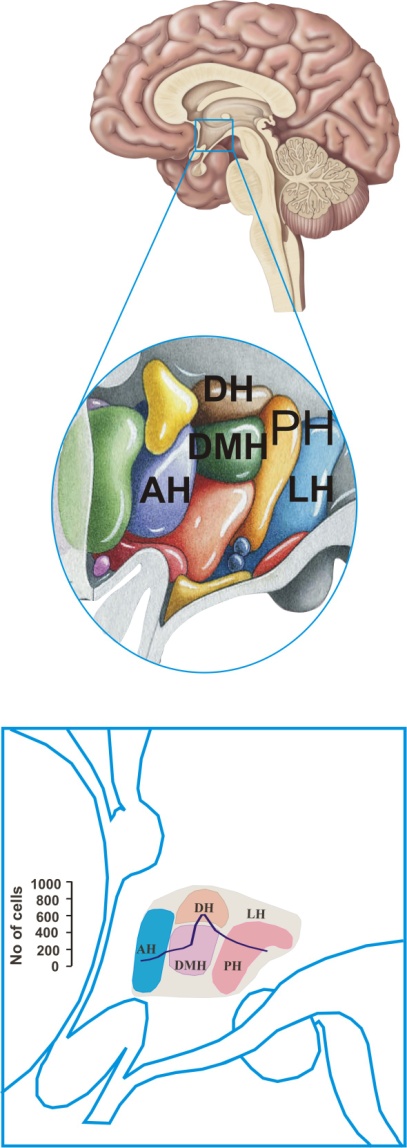 Figure 1 Distribution of hypocretin neurons in human hypothalamus. The normal distribution of Hcrt cells in the hypothalamus is limited to anterior hypothalamus (AH), dorsal hypothalamus (DH), dorsomedial hypothalamus (DMH), lateral hypothalamus (LH) and posterior hypothalamus (PH). Table 1 Important findings shows role of hypocretin in Alzheimer’s diseaseRef.YearMajor findings Friedman et al[28] 2007Increased wake fragmentation found in those with lower hypocretin-1Kang et al[29] 2009 Amyloid-beta dynamics are regulated by hypocretin and the sleep-wake cycle  Fronczek et al[27] 201140% hypocretin cell loss in Alzheimer's diseaseSlats et al[30] 2012 Association between hypocretin-1 and amyloid-β42 cerebrospinal fluid levelsRoh et al[9]  2014Modulation of hypocretin and its effects on sleep to modulate Aβ pathology.  Liguori et al[8] 2014Increased hypocretin level correlates with sleep disruption and cognitive decline in Alzheimer's disease